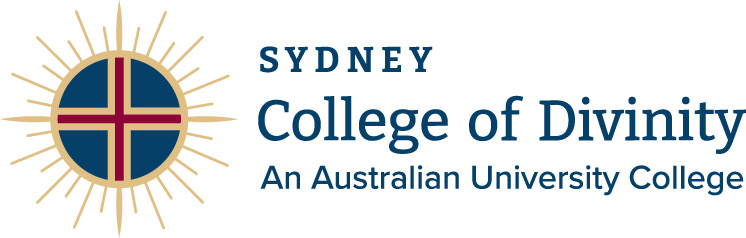 Candidate End-of-Semester Report FormCandidate Name:Primary supervisor Name:Associate supervisor Name:Semester/Year:Please answer the following questionsResponses do not need to be lengthyWhat goals did you and your supervisors set at the beginning of the semester?How frequently did you and your supervisors meet during the semester?What is the current stage of the project? (e.g., proposal, literature review, research, writing)What progress did you make toward accomplishing the goals for the semester?How would you describe the quality of the supervisor-candidate relationship?Do you have any concerns regarding the supervision you are receiving?